Міністерство освіти і науки УкраїниДЕРЖАВНИЙ ВИЩИЙ НАВЧАЛЬНИЙ ЗАКЛАДУЖГОРОДСЬКИЙ НАЦІОНАЛЬНИЙ УНІВЕРСИТЕТФакультет європейського права та правознавства
Кафедра адміністративного, фінансового та інформаційного правапрактика європейського суду з прав людиниНавчально-методичний посібник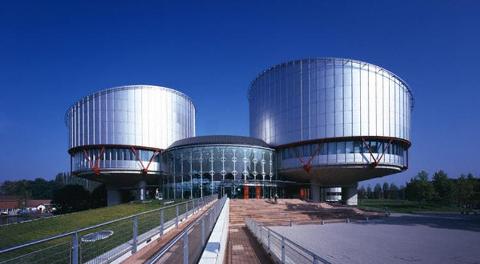 УЖГОРОД – 2019 ББК 67.01+67.5     С 13УДК 341.641Савчин М. Практика Європейського суду з прав людини: Навчально-методичний посібник. – Ужгород: Видавництво УжНУ, 2019. – 67 с.Методичні рекомендації для студентів юридичних спеціальностей підготовлені у відповідності з програмою курсу “Практика ЄСПЛ” на базі положень Конвенції про захист прав людини і основоположних свобод та прецедентного права Європейського суду з прав людини. Вони направлені на засвоєння положень ЄКПЛ, методики тлумачення її положень, вивчення прецедентного права ЄСПЛ і їх застосування в адміністративній і судовій практиці України. При розробці Методичних рекомендацій використано навчальні програми з даного спецкурсу, який викладається у  вищих навчальних закладах України та зарубіжних країн.Посібник пропонується до використання студентам юридичних спеціальностей у процесі вивчення дисципліни під час аудиторних занять, підготовці судових кейсів, правових позицій та виступів студентів до практичних занять, а також у процесі їхньої самопідготовки.Затверджено на засіданні кафедри адміністративного, фінансового, інформаційного та європейського публічного права (протокол № 1 від 28 серпня 2014 р.).Рецензенти: Динис Г.Г., кандидат юридичних наук, професор Ужгородського національного університету.Гудима Д.А, кандидат юридичних наук, доцент Львівського національного університету імені Івана Франка.З М І С ТВступ………………………………………………………………………….....5Тематичний план дисципліни……………………………………………….6Програма дисципліни………………………………………………………...8Плани практичних занять та методичні рекомендації до їх вивчення………………………………………………..………………......28Методичні вказівки щодо розв’язання практичних завдань…………..Приклади тестових завдань…………………………………………………Орієнтовні питання підсумкового контролю……………………..………64ВСТУПМетою дисципліни «Практика Європейського суду з прав людини» є навчити студентів на основі застосування компаративного методу та методу автономного тлумачення захищати права людини і основоположні свободи на підставі положень Конвенції і прецедентного права ЄСПЛ.Завдання:визначити місце Конвенції з прав людини і основоположних свобод і прецедентного права Європейського суду з прав людини у системі джерел права України;з’ясувати зміст автономного тлумачення Конвенції ЄСПЛ і методику її тлумачення з окремих категорій справ;поглиблення навичок з правозахисної діяльності.У результаті вивчення навчальної дисципліни студент повинен знати: - юридичну природу Конвенції і практики ЄСПЛ;- природу прав людини і основоположних свобод на основі розуміння сутності змісту основного права, розмежування поняття права і свободи, категорії «втручання» та змісту трискладового тесту;- на яких засадах ЄСПЛ може змінювати свої stare decisis з урахуванням особливостей динамічного тлумачення Конвенції;- організацію та структуру ЄСПЛ;- порядок звернення і процедуру розгляду справ у ЄСПЛ;- механізм виконання рішень ЄСПЛ у національну правову систему України;вміти: - застосовувати автономну методику тлумачення Конвенції у поєднанні із конституційно-конформним тлумаченням Конвенції;- вміти аналізувати структуру прецедентного права ЄСПЛ, зокрема розмежовувати ratio decidendi та obiter dictum/dicta рішень ЄСПЛ;- складати юридичні висновки і звернення до ЄСПЛ на основі конкретних юридичних справ;- вести дискусію, аргументувати власну правову позицію, вміти коригувати її у ході дискусії і судового процесу;- ураховувати прецедентне право ЄСПЛ і положення Конвенції при веденні юридичних справ для своїх клієнтів.ТЕМАТИЧНИЙ ПЛАНЗМІСТ КУРСУЗмістовий модуль 1Тема 1. Міжнародний захист прав людини і природа Конвенції про захист прав людини і основоположних свободСистема міжнародного захисту прав людини. Універсальний та регіональний рівень захисту прав людини. Обов’язок забезпечити реальний і дієвий захист прав людини. Міжнародний захист прав людини як система правил і процедур, що забезпечують мінімальні стандарти захисту.Місце і роль ЄКПЛ у захисті прав людини і основоположних свобод. Зобов’язання поважати права людини (стаття 1 ЄКПЛ). Гарантія визнаних прав людини (стаття 53 ЄКПЛ). Інституційний механізм ЄКПЛ. Процедурно-процесуальний механізм ЄКПЛ. ЄКПЛ як універсальний механізм захисту прав людини у правовій системі Ради Європи. Історія створення і функціонування ЄСПЛ.Конвенція про захист прав людини і основоположних свобод як джерело права в Україні. ЄКПЛ та конституційний порядок України. Верховенство Конституції України щодо міжнародних договорів (стаття 9) і нормативність ЄКПЛ. Обов’язок України добросовісно виконувати міжнародні договори та генеральна клаузула статті 18 Конституції України. Особливості конкуренції конституційних норм і положень ЄКПЛ. ЄКПЛ та поточне законодавство України. Конкуренція положень статті 9 Конституції України та статей 26, 27 у взаємозв’язку зі статтею 46 Віденської конвенції про право міжнародних договорів. Закон України «Про виконання рішень та застосування практики ЄСПЛ»: значення статті 17.Тема 2. Структура та організація ЄСПЛСтворення ЄКПЛ. Правовий статус суддів: критерії відбору кандидатів, вибори суддів, строк повноважень і звільнення з посади, привілеї та імунітети суддів.Секретаріат ЄСПЛ: канцелярія, доповідачі, інші працівники. Склад суду: одноособовий склад, комітети, палати і Велика палата. Компетенція комітетів, палат і Великої палати. Комітет міністрів.Організація роботи ЄСПЛ. Порядок діяльності Секретаріату ЄСПЛ. Порядок діяльності комітетів, палат і Великої палати. Порядок діяльності Комітету міністрів.Тема 3. Процедура розгляду справ ЄСПЛЮрисдикція ЄСПЛ та основні критерії прийнятності скарг до ЄСПЛ: права, що захищаються ЄКПЛ (ratio materiae), правило шестимісячного строку (ratio temporis), вичерпання національних засобів правового захисту, res judicata, зловживання правом на звернення, принциповість порушення гарантовано ЄКПЛ права.Учасники розгляду справ у ЄСПЛ. Сторони та треті сторони, свідки, експерти. Заявники: держави-учасниці РЄ, громадяни, неурядові організації, групи осіб, які потерпіли від порушення ЄКПЛ. Урядові представники. Правила участі третьої сторони. Участь комісара РЄ з прав людини.Порядок розгляду справ ЄСПЛ. Відкриття провадження у справі. Вилучення заяв із реєстру справ. Досягнення дружнього регулювання на будь-якій стадії провадження. Слухання справ у відкритому засіданні. Порядок ухвалення рішень.Передання рішення на розгляд Великої палати. Особливості розгляду справи Великою палатою. Порядок ухвалення остаточного рішення у справі.Тема 4. Тлумачення Конвенції ЄСПЛПрактична необхідність тлумачення ЄКПЛ. Принципи тлумачення Конвенції ЄСПЛ: забезпечення правової визначеності, ефективність і дієвість тлумачення, принцип пропорційності та забезпечення балансу інтересів, повага до свободи розсуду держави, принцип автономного тлумачення, врахування міжнародних стандартів і принципів міжнародного права, забезпечення мінімальних гарантій прав людини і основоположних свобод.Методи тлумачення Конвенції ЄКПЛ: філологічне тлумачення, історичне тлумачення, телеологічне тлумачення, системне тлумачення, функціональне тлумачення.Тема 5. Юридична природа і порядок виконання рішень ЄСПЛРішення ЄСПЛ як акти подвійної природи: міжнародно-правовий та судово-прецедентний аспекти. Природа судового прецедентного права ЄСПЛ і конвергенція права держав-членів Ради Європи. Вплив рішень ЄСПЛ на правову систему України.Види рішень ЄСПЛ: рішення палат і Великої палати, ухвали, консультативні висновки щодо тлумачення Конвенції і протоколів до неї. Зміст і значення окремої думки судді.Зобов’язальна сила рішень ЄСПЛ: вимога обґрунтованості та вмотивованості, правило stare decisis та незв’язаність ЄСПЛ своїми попередніми рішеннями, роль динамічного тлумачення у зміні stare decisis рішень ЄСПЛ, рівність і справедливість як вимога однакого застосування положень ЄКПЛ, техніка обходу stare decisis рішень ЄСПЛ. Особливості пілотних рішень ЄСПЛ.Виконання рішення ЄСПЛ в Україні: заходи індивідуального характеру, заходи загального характеру, справедлива сатисфакція. Роль і значення пілоричних рішень ЄСПЛ у розвитку правової системи України. Особливості застосування положень ЄКПЛ та рішень ЄСПЛ Конституційним Судом та судами загальної юрисдикції. Застосування Конвенції і рішень ЄСПЛ в адміністративній практиці. Пошук рішень ЄСПЛ у пошуковій системі Hudoc, на офіційному порталі Верховної Ради України, міжнародних організацій та правозахисних організацій. Змістовий модуль 2Тема 6. Право на життя. Право на свободуПраво на життя: обсяг і зміст, позитивні і негативні обов’язки держави. Позитивні обов’язки держави у разі техногенних катастроф та небезпечної діяльності. Право на життя та смертна кара: підходи ЄСПЛ та Конституційного Суду України. Заборона смертної кари та принцип невислання. Винятки із правил щодо заборони позбавлення життя.Право на свободу: обсяг і зміст, позитивні і негативні обов’язки держави. Окремі підстави обмеження свободи: відповідно до процедури, встановленої законом; законність. Матеріальні підстави обмеження свободи: виключний характер обмежень. Процесуальні підстави обмеження свободи: підстави, постання перед судом, право на оскарження, право на відшкодування. Взаємозв’язок статей 5 і 6 Конвенції.Тема 7. Заборона катувань, нелюдського та поводження або покарання, що принижує гідність. Заборона рабства і примусової праціАбсолютні права Конвенції: заборона катування, нелюдського поводження і рабства. Відповідальність держави. Поняття мінімального рівня жорстокості. Заборона катувань та нелюдського поводження та принцип невислання.Поняття рабства і підневільного стану. Поняття примусової та обов’язкової праці. Виключення із правил (частина 3 статті 4 Конвенції).Тема 8. Право на справедливий судовий розгляд.
Право на ефективний засіб правового захисту.Сфера дії права на справедливий судовий розгляд (стаття 6 Конвенції): право на вирішення спору щодо цивільних прав і обов’язків; право на встановлення обґрунтованості будь-якого кримінального обвинувачення. Право на доступ до судових органів: право на незалежний і безсторонній суд, право на належний і законний суд, компетенція суду, розумність строків. Публічність та обґрунтованість судового рішення. Допустимі межі обмеження права на судовий розгляд.Гарантії належної правової процедури у ході кримінального процесу: презумпція невинуватості, допустимість доказів, право бути повідомленим, привілей проти самообмови, право на адекватний час для підготовки захисту, право на правову допомогу, право бути заслуханим і принцип належного розслідування, право на допомогу перекладача.Право на ефективний засіб правового захисту (стаття 13 Конвенції): реальність і дієвість захисту, доступність і практична значущість правового захисту, система засобів правового захисту.Тема 9. Nulum crimen sine lege та зворотна сила закону. 
Принцип non bis in idem.Сутність змісту принципу nullum crimen: принцип правової визначеності та вимога чіткого встановлення закону юридичного складу правопорушення. Основні форми прояву зворотної сили закону. Зворотна сила закону та природа ex tunc судових рішень. Зміст зобов’язання у разі вчинення діянь, які становили кримінальне правопорушення згідно із загальними принципами права, визнаних цивілізованими націями. Відступ від зобов’язання під час надзвичайних ситуацій.Принцип non bis in idem та перегляд судових рішень за нововиявленими обставинами або істотних недоліків процедури розгляду справи, які випливають на результати розгляду справи (стаття 4 Протоколу № 7).Тема 10. Право на повагу приватного життя.Сутність змісту права на повагу приватного життя: обсяг і зміст захисту, негативні і позитивні обов’язки держави. Основні критерії обмеження.Структурні елементи права на повагу приватного життя: інформаційна, фізіологічна, комунікативна, просторова приватність. Право на самовизначення як особлива складова приватності особи.Право на повагу до сімейного життя, професії чи роду заняття особи. Поняття членів сім’ї і близьких родичів. Право на шлюб (стаття 12): обсяг і зміст; негативні і позитивні обов’язки держави; свобода розсуду національних держав та міжнародні тенденції; розрізнення права на створення шлюбу і сім’ї.Тема 11. Свобода думки, совісті і віросповідання. Свобода вираження.Свобода думки і совісті: обсяг і зміст захисту, свобода совісті і свобода віросповідання, розмежування віросповідання і релігії. Необхідні умови свободи віросповідання: між свободою переконань і правом на свободу вираження. Відокремлення держави від церкви: принцип неототожнення, принцип нейтральності, світські суди і релігійні справи. Право на створення релігійної організації та призначення служителів культу.Свобода вираження поглядів – основні теорії: теорія чотирьох цінностей, теорія політичного процесу, теорія «вільного ринку ідей», теорія індивідуальної самореалізації. Обсяг і зміст захисту: свобода дотримуватися поглядів, переконань, ідей; символічне вираження; обов’язки держави; свобода вираження у політичній сфері; мистецька свобода; комерційне вираження поглядів; академічна свобода.Обмеження свободи вираження поглядів: зміст трискладового тесту; зміст обов’язків і відповідальності; охорона правопорядку та запобігання злочинам; захист прав інших осіб; баланс інтересів; національна безпека; захист авторитету і безсторонності правосуддя; захист здоров’я і моралі; запобігання розголошенню конфіденційної інформації. Обмеження з боку приватних осіб. Ліцензування теле- і радіо медіа, кінематографічних підприємств. Свобода вираження поглядів у мережі Інтернет.Тема 12. Свобода мирних зібрань та об’єднання.Свобода мирних зібрань: обсяг і зміст; позитивні і негативні обов’язки держави; значення і сфера дії; негативна свобода. Основні критерії обмеження: зміст трискладового тесту, національна і громадська безпека, запобігання заворушенням чи злочинам, охорона здоров’я чи моралі, захист прав і свобод інших осіб, обмеження для окремих категорій службовців. Права профспілок. Права на об’єднання у політичні партії та інші організації. Концепція militant democracy: юриспруденція ЄСПЛ і конституційних судів.Тема 13. Заборона дискримінації.Зміст принципу дискримінації: диференціація правового регулювання, розрізнення та рівність, службова функція і прив’язка до матеріальних статей Конвенції. Принцип рівності і недопустимості дискримінації. Елементи стандарту недискримінації: сфера дії ЄКПЛ; наявність різниці поводженні; необґрунтованість (нерозумність і необ’єктивність) і невиправданість розрізнення. Пряма і непряма дискримінація. Конституційні засади недискримінації: класифікація, диференціація; вказані або аналогічні ознаки; стандарт застосування; виправдання розрізнення, що може становити дискримінацію.Загальна заборона дискримінації (стаття 1 Протоколу № 12). Невичерпність критеріїв дискримінаційних ознак і генеральна клаузула частини другої статті 1 Протоколу № 12.Тема 14. Право власностіПраво на мирне володіння власністю (стаття 1 Протоколу № 1): обсяг і зміст; негативні і позитивні обов’язки держави. Правомочності власника і концепція володіння. Основні критерії обмеження: інтереси суспільства; пропорційність, правомірність. Конституційно-правовий вимір права власності: соціальна функція власності, збалансованість, право особи на розвиток особистості. Здійснення державою контролю над майном: загальний інтерес; податки; збори; штрафи.Соціальна функція власності та соціальні пільги і привілеї: правова визначеність та обґрунтовані сподівання; функції привілею у соціальній державі; пільги як власність.Тема 15. Право на вільні вибориПраво на вільні вибори (стаття 3 Протоколу № 1): обсяг і зміст; негативні і позитивні обов’язки держави. Основні критерії: вибори до законодавчого органу, вільні вибори, розумна періодичність, таємне голосування, вільне волевиявлення, кваліфікаційні ознаки до виборців і кандидатів, винятки із правил.Теми практичних занятьЗаняття 1. Статті 2, 5 Конвенції, статті 2, 4 Протоколу № 41. Право на життя: обсяг і зміст, позитивні обов’язки держави;позитивні обов’язки держави у разі техногенних катастроф чи небезпечної діяльності;негативні обов’язки держави. Case McCann v. UK;Case Pretty v. UK;Vo v. France.2. Право на життя та смертна кара: підходи ЄСПЛ та КСУ:право на гідність і смертна кара;смертна кара і нелюдське поводження;смертна кара і принцип невислання;смертна кара і юриспруденція КСУ.3. Винятки із правил щодо заборони позбавлення життя:захист будь-якої особи від незаконного насильства;для здійснення законного арешту або для запобігання втечі особи, яку законно тримають під вартою;при вчиненні законних дій для придушення заворушення або повстання.Заняття 2. Статті 3, 4 Конвенції1. Природа абсолютних прав Конвенції: заборона катування;заборона нелюдського поводження і заборона рабства. 2. Відповідальність держави за катування і нелюдське поводження:Рібіч проти Австрії;Костелло-Робертс проти Сполученого Королівства;Афанасьєв проти України.3. Поняття мінімального рівня жорстокості:природа і контекст поводження;тривалість;фізичний і психологічний аспект;стать, вік і здоров’я жертви;Ірландія проти Сполученого Королівства;Невмержицький проти України. 4. Поняття рабства і підневільного стану:«рабство – становище особи, за яким вона розглядається як власність», R. v. Decha-Iamsakun;підневільний стан – «…життя на власності іншого та неможливість змінити такий стан», ван Дрогенбрук проти Бельгії. 5. Поняття примусової та обов’язкової праці:політичний примус;мобілізація і використання робочої сили для економічного розвитку;трудова дисципліна;покарання за участь у страйках;расова, соціальна чи релігійна дискримінація; виключення із правил (частина 3 статті 4 Конвенції).Практичне завданняУ пенітенціарному закладі стався насильницький епізод у секторі максимального рівня безпеки. Заявники, які були засуджені до тривалих термінів ув’язнення, дуже експресивно висловлювались під час опитування стосовно стверджуваного надмірного застосування сили і «спецзасобів» (гумових кийків) членами загону спеціального призначення («Беркут») 5 липня 2013 року у камерах високого рівня безпеки (тюрма). Члени загону, як стверджувалось, були одягнені у захисний костюм і маски, без ідентифікаційних номерів на їх уніформах, вивели майже всіх ув’язнених за межі своїх камер, примусили їх розставити руки та ноги або лежати в коридорі чи на прогулянкових двориках, і ногами та / або кийками наносили удари більшості з них. Постраждалі звернулися до прокуратури, яка здійснює нагляд за законністю при виконанні покарань у місцях позбавлення волі. За вказівкою прокуратури адміністрацією закладу було призначено внутрішнє розслідування. За результатами перевірки було вказано про те, що заходи вживалися з метою забезпечення дисципліни в колонії і попередження можливого бунту серед засуджених.Пізніше такий інцидент стався в лікарні зазначеної колонії, зокрема відбулося побиття оперативними співробітниками і старшими членами персоналу ув’язнених. Неналежне поводження нібито зазвичай полягало в ударах руками, ногами та / або ударами палицею. Засуджені стверджували про нанесення їм тілесних ушкоджень. Після прибуття делегації Ради Європи, яка відвідала колонію № 371-А у рамках моніторингових заходів щодо виконання положень Конвенції про захист прав людини і основоположних свобод, керівництво цього пенітенціарного закладу було зміненоНовий начальник колонії був повністю обізнаний про невирішені проблеми щодо поведінки персоналу, і висловив прихильність до викорінення неналежного поводження з засудженими в цьому закладі. При приступленні до виконання своїх обов’язків, він ясно дав зрозуміти співробітникам, що будь-яка інформація, яка вказує на неналежне поводження, буде направлена до органів прокуратури. Начальник підкреслив, що його загальний підхід полягає в приділенні особливої уваги середньо – і довгостроковим заходам, спрямованим на досягнення чіткої зміни менталітету співробітників установи, і розробці нових методів роботи, а не в пошуку одноразових рішень (наприклад, звільнення).Завдання:Чи мало місце порушення Конвенції про захист прав людини і основоположних свобод? Якщо так, то в чому воно полягає?Чи вичерпано національні засоби правового захисту?Сформулюйте правові висновки сторін заявника і представника держави.Заняття 3. Право на свободу1. Право на свободу: обсяг і зміст;поняття позбавлення волі;позитивні обов’язки держави. негативні обов’язки держави. Case Kharchenko v. Ukraine:Case Savin v. Ukraine;Case Benham v. UK2. Окремі підстави обмеження свободи: відповідно до процедури, встановленої законом; законність;окремі винятки – неповнолітні, законне затримання бродячих, психічно хворих, алкоголіків тощо;взаємозв’язок статей 5 і 6 Конвенції.3. Свобода пересування: сутність змісту;критерії обмеження – громадський порядок, запобігання злочинам, охорона здоров’я і моральність, права і свободи інших людей.4. Заборона колективного вислання іноземців.Практичне завдання9 березня 2010 року під час святкових урочистостей з нагоди річниці з дня народження Тараса Шевченка за участі Президента України, яким на той час був пан Янукович, відбулася офіційна церемонія покладання вінка до пам’ятника цьому відомому українському поету та громадському діячу.67-річна заявниця, член опозиційної партії «Батьківщина», брала участь у публічному зібранні, організованому цією партією з нагоди Дня Незалежності. За твердженнями заявниці, початок мітингу було відкладено через вищезазначену офіційну церемонію покладання вінка.Після церемонії заявниця підійшла до покладеного п. Януковичем вінка та відірвала частину стрічки з написом «Президент України В.Ф. Янукович», не пошкодивши сам вінок. Цим вона хотіла висловити свою позицію, що через низку причин п. Янукович не може називатися Президентом України.У матеріалах справи містяться кілька копій знімків заявниці за вищезазначених обставин. На чотирьох із них її видно біля вінка, коли вона, не змінюючи його положення, обережно та зосереджено відривала від нього стрічку. Дії заявниці було зафіксовано на відеокамеру одним із працівників міліції, який відповідав за підтримання громадського порядку. Того ж дня вищезазначений працівник міліції встановив особу заявниці та доповів своєму керівництву про подію.10 березня 2010 року заявницю було затримано (менше ніж на три години) та доправлено до Шевченківського районного управління Головного Управління Міністерства внутрішніх справ України в м. Києві, де було складено протокол, у якому зазначалося, що її дії становили дрібне хуліганство і порушували статтю 173 Кодексу України про адміністративні правопорушення. Заявниця, якій не дозволили порадитися з адвокатом, відмовилася підписувати цей протокол.15 березня 2010 року Шевченківський районний суд м. Києва, на засіданні якого були присутні заявниця та захисник, якого вона тим часом найняла, визнав заявницю винною у вчиненні дрібного хуліганства у зв’язку з подією 9 березня 2010 року та наклав на неї стягнення у вигляді адміністративного арешту строком на десять діб. Суд пояснив, що він вирішив застосувати таке покарання з огляду на характер вчиненого правопорушення, цинічне ставлення заявниці та невизнання нею своєї провини. Під час судового засідання заявниця стверджувала, що вона висловила свою громадянську позицію і що вона не псувала вінок, а лише відірвала шматок стрічки, щоб показати її своїм дітям, онукам та знайомим, які голосували за п. Януковича.Того ж дня захисник заявниці подав від її імені апеляційну скаргу. Він стверджував, що дії заявниці були вираженням її громадянської позиції і вони не були скоєні з хуліганських мотивів та не мали на меті порушення громадського порядку або спокою громадян. В апеляційній скарзі також були посилання на статтю 10 Конвенції та практику Суду, згідно з якими термін «вираження поглядів» стосувався не лише слів, але й дій, вчинених з метою передати певне послання або інформацію. Посилаючись на пункт 16 постанови Пленуму Верховного Суду України № 10 від 22 грудня 2006 року, захисник також стверджував, що накладене стягнення було надмірно суворим.Чи мало місце порушення статті 5 ЄКПЛ? Якщо так, у чому воно полягало? Проведіть аналіз згідно із трискладовим тестом.Чи вичерпано національні засоби правового захисту?Сформулюйте правові висновки сторін заявника і представника держави.Статті 6, 13 Конвенції, стаття 2 Протоколу № 71. Сфера дії права на справедливий судовий розгляд (стаття 6 Конвенції): право на вирішення спору щодо цивільних прав і обов’язків; право на встановлення обґрунтованості будь-якого кримінального обвинувачення. 2. Право на доступ до судових органів: право на незалежний і безсторонній суд;право на належний і законний суд;компетенція суду;розумність строків;публічність та обґрунтованість судового рішення. 3. Допустимі межі обмеження права на судовий розгляд:досудове вирішення спорівоскарження судових рішень;скорочення строків розгляду.4. Гарантії належної правової процедури у ході кримінального процесу:презумпція невинуватості;допустимість доказів;право бути повідомленим;привілей проти само обмови;право на адекватний час для підготовки захисту;право на правову допомогу;право бути заслуханим і принцип належного розслідування;право на допомогу перекладача.5. Право на ефективний засіб правового захисту (стаття 13 Конвенції): реальність і дієвість захисту;доступність і практична значущість правового захисту;система засобів правового захисту.Практичне завданняЗаявник Б. народився в 1970 році та наразі відбуває покарання у виді позбавлення волі в Ізюмській виправній колонії в Харківській області N 56, Україна. Він є інвалідом (у 2011 році йому було частково ампутовано ступні) та пересувається за допомогою палиці.27 вересня 2012 року пізно ввечері сусідка заявника пані П. була жорстоко побита у своєму будинку, отримала низку ножових поранень, струс мозку та переломи кісток. Через три дні вона померла в лікарні.30 вересня 2012 року слідчим було порушено кримінальну справу за фактом заподіяння тяжких тілесних ушкоджень, що спричинили смерть. Того ж дня заявника було допитано. Він стверджував, що він був знайомий з пані П., оскільки вона була його сусідкою. Вона проживала одна та ні з ким не спілкувалась. 1 жовтня 2012 року заявника було затримано. В протоколі його затримання без подальших пояснень було зазначено, що його було затримано за підозрою у заподіянні пані П. тяжких тілесних ушкоджень. Далі заявника було допитано як підозрюваного. Він стверджував, що ввечері 27 вересня 2012 року хотів придбати алкогольний напій домашнього виробництва або позичити у пані П. певну суму грошей. Оскільки остання відмовилась, він вдарив її своєю дерев'яною палицею, за допомогою якої пересувався. Пані П. сказала йому, що викличе міліцію. Заявник вирішив, що якщо вона це зробить, він матиме судимість. Він взяв ніж та декілька разів вдарив пані П. "щоб залякати її та помститись". У своїх письмових свідченнях заявник також зазначив: "від послуг захисника відмовляюсь, це не пов'язано з моїм матеріальним становищем".4 жовтня 2012 року заявнику було пред'явлено обвинувачення в заподіянні тяжких тілесних ушкоджень, що спричинили смерть пані П. Заявник визнав себе винним. Максимально можливим покаранням за цей злочин було позбавлення волі на десять років. Заявник ще раз підтвердив, що йому не потрібен захисник. Того ж дня Костянтинівський міський суд Донецької області обрав заявнику запобіжний захід у виді тримання під вартою.14 січня 2013 року під час попереднього розгляду справи судом заявник звернувся з вимогою призначити йому захисника. 28 січня 2013 року представник заявника пан Анікін був допущений до участі у справі як його захисник.26 лютого 2013 року суд повернув справу на додаткове розслідування. Заявник стверджував, що він не вчиняв цього злочину. Він зізнався в його вчиненні лише тому, що, будучи інвалідом, боявся поганого поводження з боку працівників органів внутрішніх справ. Лікар швидкої допомоги пані Г. засвідчила, що пані П. казала, що вона була побита "чоловіками", не називаючи жодних імен. Пані Г. наполягала, щоб слово було використано у множині.25 листопада 2013 року апеляційний суд Донецької області визнав заявника винним у вчиненні умисного вбивства та розбою. Суд мотивував своє рішення наступними доказами. Лікар швидкої допомоги пані Г. засвідчила, що пані П. сказала їй, що на неї вчинив напад чоловік, не називаючи його ім'я. Пан Ку. та пан Л. засвідчили, що вони були присутні на відтворенні обстановки та обставин подій, під час якого заявник пояснив, як він вчинив злочин. На нього не здійснювали будь-якого тиску. Працівник органів внутрішніх справ пан Кі. пояснив, що він ніколи не зустрічався із заявником. Слідчий пан Ко. засвідчив, що на заявника ніколи не здійснювали будь-якого тиску. Пан К. та пан М. стверджували, що пані П. заплатила їм за їхню роботу. Коли вони грали у футбол із заявником, він сказав їм, що їм заплатили недостатньо. Судово-медична експертиза підтвердила, що деякі тілесні ушкодження пані П. могли бути завдані за обставин, раніше описаних заявником. Відповідно до експертизи ДНК кров із плям крові на штанах заявника могла б належати пані П. із ступенем вірогідності 1/2000. Зрештою суд призначив заявнику покарання у вигляді позбавлення волі строком на тринадцять років із примусовим лікуванням від алкоголізму.
18 березня 2014 року Верховний Суд України в присутності прокурора залишив вирок заявника без змін. Ні заявник, ні його захисник не були присутніми на судовому засіданні. ЗавданняЧи мало місце порушення статті 5 ЄКПЛ? Якщо так, у чому воно полягало? Проведіть аналіз згідно із трискладовим тестом.Чи вичерпано національні засоби правового захисту?Сформулюйте правові висновки сторін заявника і представника держави.Заняття 4. Стаття 7 Конвенції, стаття 4 Протоколу № 71. Сутність змісту принципу nullum crimen:принцип правової визначеності та вимога чіткого встановлення закону юридичного складу правопорушення;основні форми прояву зворотної сили закону;зворотна сила закону та природа ex tunc судових рішень;зміст зобов’язання держави у разі вчинення діянь, які становили кримінальне правопорушення згідно із загальними принципами права, визнаних цивілізованими націями;відступ від зобов’язання під час надзвичайних ситуацій.2. Принцип non bis in idem та перегляд судових рішень за нововиявленими обставинами або істотних недоліків процедури розгляду справи, які випливають на результати розгляду справи (стаття 4 Протоколу № 7).Заняття 5. Статті 8, 12 Конвенції1. Сутність змісту права на повагу приватного життя: обсяг і зміст захисту;негативні обов’язки держави; позитивні обов’язки держави; основні критерії обмеження.2. Структурні елементи права на повагу приватного життя: інформаційна;фізіологічна,комунікативна, просторова приватність;право на самовизначення як особлива складова приватності особи.3. Право на повагу до сімейного життя, професії чи роду заняття особи. Поняття членів сім’ї і близьких родичів. 4. Право на шлюб (стаття 12): обсяг і зміст; негативні і позитивні обов’язки держави; свобода розсуду національних держав та міжнародні тенденції; розрізнення права на створення шлюбу і сім’ї.Заняття 6. Статті 9, 10 Конвенції1. Свобода думки і совісті: обсяг і зміст захисту, свобода совісті і свобода віросповідання, розмежування віросповідання і релігії;необхідні умови свободи віросповідання: між свободою переконань і правом на свободу вираження. 2. Відокремлення держави від церкви: принцип неототожнення, принцип нейтральності, світські суди і релігійні справиправо на створення релігійної організації та призначення служителів культу.3. Свобода вираження поглядів – основні теорії: теорія чотирьох цінностей, теорія політичного процесу, теорія «вільного ринку ідей», теорія індивідуальної самореалізації. 4. Обсяг і зміст захисту свободи вираження: свобода дотримуватися поглядів, переконань, ідей; символічне вираження; обов’язки держави; свобода вираження у політичній сфері; мистецька свобода; комерційне вираження поглядів; академічна свобода.5. Обмеження свободи вираження поглядів: зміст трискладового тесту; зміст обов’язків і відповідальності носіїв; охорона правопорядку та запобігання злочинам; захист прав інших осіб; баланс інтересів; національна безпека; захист авторитету і безсторонності правосуддя; захист здоров’я і моралі; запобігання розголошенню конфіденційної інформації;обмеження з боку приватних осіб і політики. 6. Ліцензування теле- і радіо медіа, кінематографічних підприємств. Свобода вираження поглядів у мережі Інтернет.Заняття 7. Стаття 11 Конвенції1. Свобода мирних зібрань: обсяг і зміст; позитивні і негативні обов’язки держави; значення і сфера дії; негативна свобода. 2. Основні критерії обмеження:зміст трискладового тесту,національна і громадська безпека,запобігання заворушенням чи злочинам,охорона здоров’я чи моралі,захист прав і свобод інших осіб,обмеження для окремих категорій службовців.3. Права профспілок. 4. Права на об’єднання у політичні партії та інші організації. 5. Концепція militant democracy: юриспруденція ЄСПЛ і конституційних судів.Заняття 8. Стаття 14 Конвенції, стаття 5 Протоколу № 71. Зміст принципу заборони дискримінації: диференціація правового регулювання, розрізнення та рівність, службова функція і прив’язка до матеріальних статей Конвенції;справи Thlimennos v. Greece, Oleari and Oth. v. Italy, Marckx v. Belgium2. Принцип рівності і недопустимості дискримінації. Елементи стандарту недискримінації: сфера дії ЄКПЛ; наявність різниці у поводженні; необґрунтованість (нерозумність і необ’єктивність) і невиправданість розрізнення;пряма і непряма дискримінація. 3. Конституційні засади недискримінації: класифікація, диференціація; вказані або аналогічні ознаки; стандарт застосування; виправдання розрізнення, що може становити дискримінацію.4. Загальна заборона дискримінації (стаття 1 Протоколу № 12). Невичерпність критеріїв дискримінаційних ознак і генеральна клаузула частини другої статті 1 Протоколу № 12.Заняття 9. Стаття 1 Протоколу № 11. Право на мирне володіння власністю (стаття 1 Протоколу № 1): обсяг і зміст; негативні і позитивні обов’язки держави. 2. Правомочності власника і концепція володіння. 3. Основні критерії обмеження: інтереси суспільства; пропорційність; правомірність. 4. Конституційно-правовий вимір права власності: соціальна функція власності; збалансованість; право особи на розвиток особистості. 5. Здійснення державою контролю над майном: загальний інтерес; податки; збори; штрафи.6. Соціальна функція власності та соціальні пільги і привілеї: правова визначеність та обґрунтовані сподівання; функції привілею у соціальній державі; пільги як власність.Заняття 10. Стаття 3 Протоколу № 71. Право на вільні вибори (стаття 3 Протоколу № 1): обсяг і зміст; негативні і позитивні обов’язки держави. 2. Основні критерії: вибори до законодавчого органу; вільні вибори; розумна періодичність; таємне голосування; вільне волевиявлення; кваліфікаційні ознаки до виборців і кандидатів; винятки із правил.Приклади тестових завданьЧим характеризується Конвенція про захист прав людини і основоположних свобод як джерело права в Україні?Це міжнародно-правовий акт, який має зобов’язуючий характер в Україні;Це міжнародно-правовий акт, який має рекомендуючий характер;Це міжнародно-правовий акт, якому має відповідати Конституція і закони України;Порядок реалізації Конвенції визначається Верховним Судом УкраїниУ чому полягає вичерпання національних засобів правового захисту як підстава прийнятності скарг до Європейського суду з прав людини?--Наявність звернень до Конституційного Суду;Коли рішення ухвалені судом касаційної інстанції або практика подальшого перегляду судових рішень не забезпечує ефективного правового захисту;Необхідно обов’язково звернутися до Верховного Суду;Практика перегляду судових рішень загалом не забезпечує ефективного правового захисту;У чому полягає сутнісний зміст основоположного права, зокрема розкрийте зміст трискладового тесту:Права людини мають свого носія, адресата та предмет;Це питання ефективності предмета правового регулювання;Розподіл прав людини здійснюється відповідно до потреб кожного індивіда;Втручання держави у приватне життя здійснюється на основі закону, має бути необхідними у демократичному суспільстві та забезпечуватися належними засобамиДо абсолютних прав людини належать:Право на життя та право на охорону здоров’я;Заборона рабства та право на працю;Заборона тортур, заборона рабства і підневільного стану;Право на освіту та право на свободу.Держава може відмовитися від виконання своїх обов’язків згідно статті 15 Конвенції про захист прав людини і основоположних свобод у разі:Оголошення воєнного або надзвичайного стану;Поновлення конституційного порядку внаслідок військового перевороту;Настання життєвої загрози нації, зокрема ліквідації суверенітету і територіальної цілісності;Настання династичної кризи і відсутності спадкоємців престолу.Методичні вказівки щодо розв’язання практичних завданьАналіз фактичних обставин справиРобота з доказами є важливим етапом аналізу справи. Аналіз доказів слід розпочинати із встановлення їх переліку та оцінки їх достовірності, належності та допустимості. Такий підхід важливий тому, що відповідно до вимог процесуального законодавства суд приймає до розгляду лише ті докази, які мають значення для справи, а обставини справи, які за законом повинні бути підтверджені певними засобами доказування, не можуть підтверджуватись ніякими іншими засобами доказування (наприклад, ст. 59 ЦПК України).При оцінці допустимості доказів слід спиратися на ч. 3 ст. 62 Конституції України, згідно з вимогами якої при здійсненні правосуддя не допускається використання доказів, отриманих незаконним шляхом, а також доказів, які ґрунтуються на припущеннях. У разі виявлення недопустимих доказів слід скласти їх перелік і визначити підстави, з яких даний доказ може бути заперечений як недопустимий.Всі допустимі докази повинні бути проаналізовані з позицій їх корисності для клієнта, всебічності та повноти. Аналіз за критерієм корисності їх для клієнта необхідний для обґрунтування правової позиції та підготовки до спростування чи нейтралізації можливих контраргументів супротивної сторони.Треба мати на увазі, що докази, які на перший погляд є корисними для певної сторони у справі, можуть бути витлумачені супротивною стороною всупереч його інтересам. Тому, аналізуючи докази, слід завжди думати, яку інтерпретацію їм може дати супротивна сторона, і на цей випадок підготувати контраргументи для можливих заперечень.Оцінка всебічності доказів полягає в їх систематизації на докази, що підтверджують версію клієнта та докази, які її спростовують. Такий аналіз однаково необхідний кожній із сторін для того, щоб знати, як обґрунтовувати свою позицію і які аргументи може пред'явити супротивна сторона.Окремі докази можуть бути нейтральними і не мати чітко визначеної корисності для якоїсь із сторін. Такі докази також слід проаналізувати і подумати, як надати їм необхідної спрямованості.Аналіз повноти доказів проводиться з метою дати оцінку їх достатності. Цей аналіз слід проводити поетапно, виходячи із фабули справи для того, щоб з’ясувати, чи достатньо наявних доказів для підтвердження кожної із груп фактичних обставин справи, тобто обставин часу, місця, учасників, змісту події (дії). Таким чином, опис фактичних обставин справи повинен спиратися на наявні у справі докази, а доказів повинно бути достатньо для підтвердження кожної фактичної обставини справи, які складають фабулу справи.Отож, аналіз доказів по справі проводиться: за можливістю їх використання (допустимі, недопустимі); за всебічністю дослідження обставин справи (на підтвердження правових домагань чи на його спростування) за повнотою (достатні та недостатні).Приступаючи до аналізу доказів, студент повинен дати відповідь на такі питання: якими доказами він буде підтверджувати ту чи іншу обставину?в який момент він повинен представити свої докази? якими процесуальними способами (постановкою запитань, оголошенням матеріалів справи тощо) може бути забезпечена інша інтерпретація доказів протилежної сторони?Якщо в процесі аналізу доказів дійде до висновку про їх недостатність, йому слід вирішити питання про те, як можуть бути використані наявні докази або їх відсутність, а також які докази слід додатково представити, де та яким способом вони можуть бути отримані.Забезпечення всебічності та повноти доказів дозволить студенту виробити правильну позицію по справі, що сприятиме формулювання найбільш виваженого правового висновку у справі, передбачити її перспективу та добитися позитивних результатів її вирішення. Формулювання правової позиції у справіНа основі аналізу зібраних матеріалів і фактичних даних у справі можна визначити єдиний підхід, згідно з яким можна знайти шлях вирішення конкретної юридичної справи. Виходячи із аналізу нормативно-правової бази, судової практики, доктринальних джерел, конституційних звичаїв можна зробити висновок, які правові норми необхідно застосувати до юридичної справи, що потребує свого розв’язання. Таким чином, формулювання правової позиції у справі завжди пов’язано із наявністю варіантів її розв’язання: якщо йде мова про прийняття законодавчого акта – можна говорити про різні моделі правового регулювання; якщо мова йде про вирішення певної юридичної ситуації (найчастіше юридичного спору) – про навички формулювання правової позиції обох сторін у справі. У останньому випадку також слід мати на увазі, що вирішення юридичної справи також може залежати від обраної методики тлумачення, догматичної чи динамічної. Разом з тим, треба мати на увазі, що у практиці вітчизняних органів судової влади рідко можна зустріти випадки динамічного тлумачення Конвенції.Визначення всіх можливих варіантів вирішення юридичної ситуації має важливе значення для повного, всебічного та об’єктивного дослідження матеріалів справи та ухвалення обґрунтованого юридичного рішення компетентним органом влади. Також розгляд всіх можливих варіантів вирішення юридичної ситуації дасть змогу студентам зрозуміти ази стратегії і тактики захисту інтересів певної сторони, особливо стосовно моделювання судового процесу (модельної справи в Конституційному Суді).Насамкінець, для визначення правової позиції має значення її повнота та аргументованість. На користь певної позиції повинно бути наведено достатньо аргументів і вона (аргументація) не повинна бути перевантаженою – тобто вона повинна бути логічною і послідовною. Для того, щоб сформулювати правову позицію необхідно розглянути можливі варіанти та визначити алгоритм правової аргументації.Складання юридичного висновку з певної проблеми конституційного характеруЮридичний висновок у справі повинен відображати взаємозв’язок між фактичними обставинами справи та його правовою основою (правовими нормами і принципами). Якщо йде мова про написання висновку у справі щодо конституційності певного правового акту, то необхідно всебічно і повно аналізувати системні зв’язки між конституційними положеннями, які можуть мати відношення до вирішення цього питання. Якщо необхідно зробити юридичний висновок у справі щодо тлумачення Конституції і законів, тоді треба мати на увазі, що Конституційний Суд наділений повноваженнями вирішити питання конституційності правового акта, якщо в ході офіційного тлумачення виникне колізія конституційних норм і норм поточного законодавства.Структура юридичного висновку може бути така: а) вступ; б) виклад фактичних обставин або питань конституційності; в) юридична оцінка правових норм, що можуть бути застосовані у цій справі; г) аргументація правової позиції; д) розгорнутий виклад положень юридичного висновку.А) Вступ. У вступі стило дається виклад правової позиції, до якої прийшов його автор при аналізові юридичної ситуації.Б) Виклад фактичних обставин. Такий виклад може мати різний характер в залежності від особливостей розгляду справи. Якщо вирішується питання про конституційність правового акта або окремих його положень, то необхідно викласти всі міркування щодо можливого порушення прав і свобод, гарантованої Європейською конвенцією з прав людини. Тут також слід мати на увазі на автономне тлумачення Конвенції Європейським судом з прав людини та її розгляду як своєрідного живого інструмента, яким забезпечується ефективний і дієвий захист прав людини.Г) Короткий виклад тверджень, які саме положення Конвенції порушено, і обґрунтування того, що заявник є жертвою у сенсі положень КонвенціїД) Аргументація правової позиції у справі. При аргументації правової позиції слід виходити з того, що можливі різні варіанти та механізми вирішення цієї ситуації. Можливе моделювання майбутнього рішення у справі можна лише виходячи із аналізу юриспруденції (правових позицій) ЄСПЛ в аналогічних справах. При цьому слід мати на увазі, що ЄСПЛ не надає оцінки національному законодавству, а лише враховує його положення і практику застосування у світлі положень Конвенції і власного прецедентного права.Таким чином, при написання юридичного висновку необхідно зробити огляд існуючих судових рішень, які були ухвалені судами з аналогічних справ. Недотримання правил судової юриспруденції може свідчити про необґрунтованість юридичного висновку. Якщо складається висновок у справі, що належить до предмета відання ЄСПЛ, необхідно навести переконливі аргументи щодо нової правової позиції. У такому випадку студент, який написав такий юридичний висновок, повинен застосувати динамічну методику тлумачення правових норм. Також бажано наводити посилання на праці провідних науковців із проблематики, що є предметом юридичного висновку.У цій частині юридичного висновку містяться детальний висновок щодо вирішення юридичної ситуації, що є предметом розгляду адміністративного чи судового органу. Юридичний висновок також повинен містити клопотання про певний механізм виконання рішення, яке можливо буде ухвалено. Автор юридичного висновку, таким чином, повинен попіклуватися про самовиконуваність рішення, яке він пропонує на розсуд сторін чи суду.Питання підсумкового контролюСистема міжнародного захисту прав людини.Місце і роль ЄКПЛ у захисті прав людини і основоположних свобод. Конвенція про захист прав людини і основоположних свобод як джерело права в Україні. ЄКПЛ та поточне законодавство України. Створення ЄКПЛ. Правовий статус суддів.Секретаріат ЄСПЛ і склад Суду.Організація роботи ЄСПЛ. Порядок діяльності Секретаріату ЄСПЛ. Юрисдикція ЄСПЛ та основні критерії прийнятності скарг до ЄСПЛ.Учасники розгляду справ у ЄСПЛ. Порядок розгляду справ ЄСПЛ. Слухання справ у відкритому засіданні. Порядок ухвалення рішень.Особливості розгляду справи Великою палатою. Практична необхідність тлумачення ЄКПЛ. Принципи тлумачення Конвенції ЄСПЛ.Методи тлумачення Конвенції ЄКПЛ.Рішення ЄСПЛ як акти подвійної природи: міжнародно-правовий та судово-прецедентний аспекти. Види рішень ЄСПЛ. Зміст і значення окремої думки судді.Зобов’язальна сила рішень ЄСПЛ. Особливості пілотних рішень ЄСПЛ.Виконання рішення ЄСПЛ в Україні: заходи індивідуального характеру, заходи загального характеру, справедлива сатисфакція. Особливості застосування положень ЄКПЛ та рішень ЄСПЛ Конституційним Судом та судами загальної юрисдикції. Право на життя: обсяг і зміст, позитивні і негативні обов’язки держави. Право на свободу: обсяг і зміст, позитивні і негативні обов’язки держави. Взаємозв’язок статей 5 і 6 Конвенції.Абсолютні права Конвенції: заборона катування, нелюдського поводження і рабства. Поняття мінімального рівня жорстокості. Поняття рабства і підневільного стану. Поняття примусової та обов’язкової праці. Сфера дії права на справедливий судовий розгляд (стаття 6 КонвенціїПраво на доступ до судових органів. Допустимі межі обмеження права на судовий розгляд.Гарантії належної правової процедури у ході кримінального процесу.Право на ефективний засіб правового захисту (стаття 13 Конвенції.Сутність змісту принципу nullum crimen. Основні форми прояву зворотної сили закону. Зворотна сила закону та природа ex tunc судових рішень. Принцип non bis in idem та перегляд судових рішень (стаття 4 Протоколу № 7).Сутність змісту права на повагу приватного життя: обсяг і зміст захисту, негативні і позитивні обов’язки держави. Структурні елементи права на повагу приватного життя. Право на самовизначення як особлива складова приватності особи.Право на повагу до сімейного життя, професії чи роду заняття особи. Поняття членів сім’ї і близьких родичів. Право на шлюб (стаття 12; розрізнення права на створення шлюбу і сім’ї.Свобода думки і совісті: обсяг і зміст захисту, свобода совісті і свобода віросповідання, розмежування віросповідання і релігії. Відокремлення держави від церкви.Свобода вираження поглядів – основні теоріїОбсяг і зміст захисту свободи вираження.Обмеження свободи вираження поглядівЛіцензування теле- і радіо медіа, кінематографічних підприємств. Свобода вираження поглядів у мережі Інтернет.Свобода мирних зібрань: обсяг і зміст; позитивні і негативні обов’язки держави; значення і сфера дії; негативна свобода. Основні критерії обмеження свободи мирних зібрань. Концепція militant democracy: юриспруденція ЄСПЛ і конституційних судів.Зміст принципу заборони дискримінації. Елементи стандарту недискримінації. Пряма і непряма дискримінація. Конституційні засади недискримінації.Загальна заборона дискримінації (стаття 1 Протоколу № 12). Право на мирне володіння власністю (стаття 1 Протоколу № 1): обсяг і зміст; негативні і позитивні обов’язки держави. Основні критерії обмеження права власностіСоціальна функція власності та соціальні пільги і привілеїПраво на вільні вибори (стаття 3 Протоколу № 1) та основні критерії.Рекомендована літератураБазоваКонституція України 1996 р.Конвенція про захист прав людини і основоположних свобод.Дженіс М., Кей Р., Бредлі Е. Європейське право у галузі прав людини. Джерела і практика застосування. – К.: Вид-во «АртЕк», 1997. – 584 с.Европейский Суд по правам человека. Избранные решения: в 2 т. – М.: НОРМА, 2000. – Т.1 / председатель ред. коллегии – д. ю. н., проф. В.А. Туманов. – 856 с.Европейский Суд по правам человека. Избранные решения: в 2 т. – М.: НОРМА, 2000. – Т. 2 / председатель ред. коллегии – д. ю. н., проф. В.А.Туманов. – 808 с.де Сальвиа М. Прецеденты Европейского суда по правам человека.Руководящие прицнипы судебной практики, относящейся к Европейской конвенции о защите прав человека и основоположних свобод. Судебная практика с 1960 по 2002 г. – СПб.: Изд-во «Юридический центр Пресс», 2004. – 1072 с.Шевчук С. Порівняльне прецедентне право з прав людини. – К.: Реферат, 2002. – 344 с.Шевчук С. Судовий захист прав людини. Практика Європейського суду з прав людини у контексті західної традиції права. – Вид. 3-тє. – К.: Реферат, 2010. – 848 с.ДопоміжнаЗакон України «Про ратифікацію Конвенції про захист прав людини і основоположних свобод 1950 року, Першого протоколу та протоколів N 2, 4, 7 та 11 до Конвенції (в редакції Закону України «Про внесення змін до деяких законів України» №3436-IV від 9 лютого 2006 року.Закон України «Про виконання рішень та застосування практики Європейського суду з прав людини» від 23 лютого 2006 року 3 3477-IV.Методичні рекомендації щодо здійснення експертизи нормативно-правових актів (їх проектів) на відповідність Конвенції про захист прав людини і основоположних свобод http://www.minjust.gov.ua/0/7918.Вибрані рішення Європейського суду з прав людини: в 2-х т.. – К.: Фенікс, 2006. Вибрані справи Європейського суду з прав людини. – К.: Фенікс, 2003. – Вип. І. – 288 с. Вибрані справи Європейського суду з прав людини. Випуск ІІ. – К.: Фенікс, 2004. – 273 с.Дона Гомє’н Короткий путівник європейською конвенцією з прав людини. – К.: Фенікс, 2006. – 192 с.Європейська конвенція з прав людини: основні положення, практика застосування, український контекст. / за ред. О.Л. Жуковської. – К.: ЗАТ ВІПОЛ», 2004.Конвенція про захист прав людини і основоположних свобод: національна практика застосування в кримінальному судочинстві. – К., 2008. – 84 с.Рішення Європейського суду з прав людини: до характеристики концептуально-методологічних засад їх обґрунтування // Практика Європейського суду з прав людини. Рішення. Коментарі. – 1999. – № 1.Сванідзе Є. Ефективне розслідування фактів жорсткого поводження: керівні принципи застосування Європейських стандартів. – К.: К.І.С., 2009. – 144 с.Заборона катування: Практика Європейського суду з прав людини. – К.: Український Центр Правничих Студій, 2001. – 194 с.15. Інформаційні ресурсиПошукова система «Гудок» Європейського суду з прав людини: http://www.echr.coe.int/Pages/home.aspx?p=home&c= Сайт Венеційської комісії: http://www.venice.coe.int/webforms/events/Офіційний портал Верховної Ради України: http://rada.gov.ua/Офіційний портал Кабінету Міністрів України: http://www.kmu.gov.ua/control/Урядовий уповноважений у справах Європейського суду з прав людини: http://minjust.gov.ua/9329 Офіційний сайт Уповноваженого Верховної Ради України з прав людини: http://www.ombudsman.gov.ua/ Сайт Конституційного Суду України: http://ccu.gov.ua/uk/indexСайт Верховного Суду України: http://www.scourt.gov.ua/Сайт Харківської правозахисної групи: http://khpg.org.ua/Сайт Української Гельсінської спілки: http://helsinki.org.ua/index.phpСайт Карпатського агентства з прав людини: http://kaplvested.info/Сайт правозахисної організації Freedom House: http://www.freedomhouse.org/?page=1Український сайт Міжнародної амністії: http://www.amnesty.org.ua/ .Назви змістових модулів і темКількість годинКількість годинКількість годинКількість годинКількість годинКількість годинКількість годинКількість годинКількість годинКількість годинКількість годинКількість годинНазви змістових модулів і темденна формаденна формаденна формаденна формаденна формаденна формаЗаочна формаЗаочна формаЗаочна формаЗаочна формаЗаочна формаЗаочна формаНазви змістових модулів і темусього у тому числіу тому числіу тому числіу тому числіу тому числіусього у тому числіу тому числіу тому числіу тому числіу тому числіНазви змістових модулів і темусього лплабіндс.р.усього лплабіндс.р.12345678910111213Модуль 1Модуль 1Модуль 1Модуль 1Модуль 1Модуль 1Модуль 1Модуль 1Модуль 1Модуль 1Модуль 1Модуль 1Модуль 1Змістовий модуль 1. НазваЗмістовий модуль 1. НазваЗмістовий модуль 1. НазваЗмістовий модуль 1. НазваЗмістовий модуль 1. НазваЗмістовий модуль 1. НазваЗмістовий модуль 1. НазваЗмістовий модуль 1. НазваЗмістовий модуль 1. НазваЗмістовий модуль 1. НазваЗмістовий модуль 1. НазваЗмістовий модуль 1. НазваЗмістовий модуль 1. НазваТема 1. Природа ЄКПЛ225Тема 2. Структура і організація ЄСПЛ 2215Тема 3. Процедура розгляду справ ЄСПЛ2225Тема 4. Тлумачення Конвенції ЄСПЛ4426Тема 5. Юридична природа і порядок виконання рішень ЄСПЛ2216Тема 6. Статті 2, 5 Конвенції, статті 2, 4 Протоколу № 4.24215Тема 7. Статті 3, 4 Конвенції2415Тема 8. Статті 6, 13 Конвенції, стаття 2 Протоколу № 722416Тема 9. Стаття 7 Конвенції, стаття 4 Протоколу № 72215Тема 10. Статті 8, 12 Конвенції2225Тема 11. Статті 9, 10 Конвенції225Тема 12. Стаття 11.225Тема 13. Стаття 14 Конвенції, стаття 5 Протоколу № 72215Тема 14. Стаття 1 Протоколу № 122215Тема 15. Стаття 3 Протоколу № 7.225Разом за змістовим модулем 13620221278Усього годин 362022361278Модуль 2Модуль 2Модуль 2Модуль 2Модуль 2Модуль 2Модуль 2Модуль 2Модуль 2Модуль 2Модуль 2Модуль 2Модуль 2ІНДЗ------Усього годин